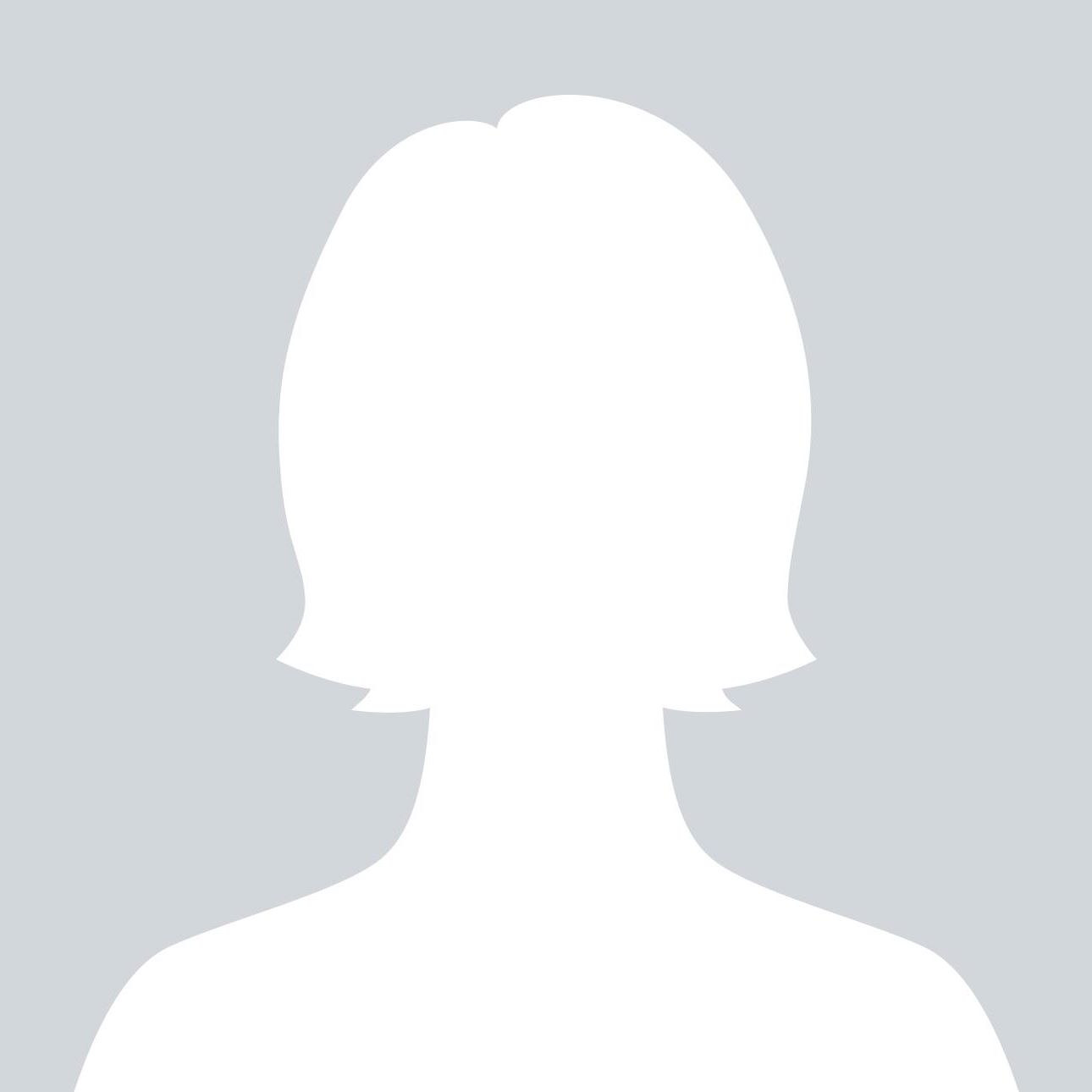 Bats/Throws:	R / R Home to 1B:	XXHome to Home:	XXPop Time:	XX SAddress: 	123 Anystreet Rd, City, St ZipEmail: 	name@mail.comPhone: 	704.XXX.XXXXBirthdate:	XX/XX/XXHeight: 	X’X”	Weight:	XXXParents Name(s):	Mom & Dad Lastname	Parent & Phone:	704.XXX.XXXXParent & Email:	name@mail.comSchool:	XXXXX High SchoolAddress:	123 Anystreet Rd, City, St ZipGPA:	x.x / x.xSAT / ACT:	Not Taken / Not TakenNCAA Clearinghouse: xxxxxxxxAcademic Awards:	xxxxxx	xxxxxxx	 Likely Major:	xxxxxxxxxxxxxxCoaches:	Travel:	John Doe 	330-xxx-xxxx	CoachJohnDoe@gmail.comHigh School:	xxxxx	xxxxxx	xsxxxxPitching/Hitting:	xxxxx	xxxxx	XXXXX	Softball Awards:	XXXX	xxxxx	xxxxxUpcoming Tournaments:	7/5/18	-	7/8/18	Music City National Classic	Nashville, TN	7/24/18	-	7/29/18	TCS National Championship	Myrtle Beach, SC	8/18/18	-	8/19/18	Carolina Elite / USC Upstate	Spartanburg, SC	10/26/18	-	10/28/18	Eastern Elite Fall Showcase	Knoxville, TN	11/3/18	-	11/4/18	Scenic City Fall	Knoxville, TN